医療請求書テンプレート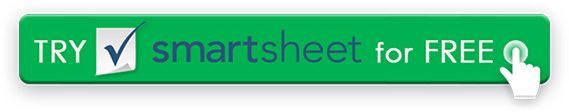 会社名会社名会社名会社名ロゴロゴ住所行 1請求書のいいえ。ロゴロゴ住所行 2患者 IDロゴロゴ市, 州 12345SVC の日付ロゴロゴ電話: (000) 000-0000請求日ロゴロゴファックス: (000) 000-0000期日ロゴロゴウェブアドレス医療請求書医療請求書請求対象SVC ID医療サービス薬費用[ 名前 ][ 追加名 ][ アドレス行 1 ][ アドレス行 2 ][市区町村、州、郵便番号][ 電話 ][ 電子メール ]この請求書に関するご質問は、以下にお問い合わせください。この請求書に関するご質問は、以下にお問い合わせください。条件小計0.00名前税率の割合を入力してください 0.000%(321) 456-7890税合計0.00アドレス他0.00ウェブアドレストータル免責事項Web サイト上で Smartsheet から提供される記事、テンプレート、または情報は参照用です。情報を最新かつ正確に保つよう努めていますが、当サイトまたはウェブサイトに含まれる情報、記事、テンプレート、関連するグラフィックスに関する完全性、正確性、信頼性、適合性、または可用性について、明示または黙示的ないかなる表明も保証も行いません。したがって、そのような情報に対する信頼は、お客様の責任で厳重に行われます。